EXPEDIENTE DE COMPRA POR FONDO DE TRABAJOCFT -SU   -    - CFT-  -    - ADQUISICIÓN DE BIENES, SERVICIOS U OBRASNombre de funcionario responsable del uso del Fondo de Trabajo: Correo electrónico institucional:  Número de teléfono institucional: Nombre de funcionario Responsable de la compra del bien o servicios:Correo electrónico institucional: Número de teléfono institucional: 	Fecha de inicio del procedimiento: TABLA DE CONTENIDO (Recuerde actualizar una vez concluido el expediente)APARTADO: INICIO DEL PROCEDIMIENTOJustificación para la compra1.1 Decisión inicial1.2 Cualquier otro documento institucional que brinde respaldo a la gestión.  Resumen del bien, servicio u obra a adquirir1.3.1 Sondeo de precios o estudio de mercado.1.3.2 Cuadro para respaldar la razonabilidad de precios.APARTADO: PROCESO DE COMPRA2. Medio utilizado para invitar a oferentes.2.1. Si es por correo electrónico:2.2 Si es por redes sociales: 2.3 Si es por vía telefónica: 2.4 Pliego de condiciones: APARTADO: RESPALDOS DE OFERTAS RECIBIDAS.3. Documentación de ofertas recibidas según el medio utilizado:Las ofertas recibidas se encuentran en el expediente que tiene la dependencia que realizo la contratación por medio de la excepción del uso de la caja chica establecida en la ley y el reglamento de Compras Públicas (9986).En este apartado se adjuntarán las pruebas de las proformas recibidas (en caso de usar imágenes deberán ser lo suficientemente claras que no generen dudas de su veracidad).3.1 Colocar todas las ofertas recibidas o presentar una la imagen del cuadro.Elaborar un cuadro resumen cuando la cantidad de ofertas recibidas sea superior a tres y resulta más factible la indicación de los nombres de los proveedores que presentaron las ofertas. APARTADO: PROCESO DE ADJUDICACIÓN4.1 Cuadro comparativo de ofertas.4.2 Justificación de la elección del proveedor adjudicadoAnalizada la(s) oferta(s) presentada(s) en el proceso CFT  (se debe de cumplir con el consecutivo registrado), el , se realiza la adjudicación al proveedor o proveedor (es):    Con la cédula física (s) o jurídica (s):  Por un monto de  , el mismo cumple con los aspectos legales, económicos y de admisibilidad en el pliego de condiciones,  manteniendo los principios de valor del dinero, eficiencia, eficacia y economía, requeridos en las excepciones. 4.3. Consulta de Ministerio de Hacienda a proveedor(es) adjudicado(s).4.4 Consulta de Caja Costarricense de Seguro Social a proveedor(es) adjudicado(s).4.5. Cualquier otro documento institucional que brinde respaldo a la adjudicación.APARTADO: LIQUIDACIÓNEn este apartado se debe agregar el trámite realizado por parte del funcionario responsable de la compra del bien, servicio u obra para su liquidación con todos los documentos de respaldo el proceso por medio del pago del Fondo de Trabajo considerando el siguiente orden que se presenta:Formulario de Resumen de Compra por Fondo de TrabajoFormulario de Declaración Jurada de adelantos y liquidaciones de gastos. Separación presupuestaria.Factura del proveedor adjudicado.Consulta del Ministerio de Hacienda del proveedor adjudicado.Consulta de Caja Costarricense de Seguro Social del proveedor adjudicado.Cualquier otro documento institucional que brinde respaldo a la gestión que por reglamento o directriz debe de incluirse (vistos buenos de las dependencias requeridas cuando corresponda, listas de asistencia, entre otros).El adelanto, en caso de haberlo realizado.VI. APARTADO VALIDACIÓN DE EXPEDIENTEYo     doy fe de que lo ingresado en el expediente de compra CFT (se debe de cumplir con el consecutivo registrado) que se registra en el Sistema Digital Unificado cuenta con su debido respaldo resguardado por la instancia o dependencia que ejecutó el proceso de compra.             Firma digital de responsableANEXOSAnexo 1: Decisión inicialSe debe agregar el número de oficio según la dependencia por cada compra que realice. Con fundamento en el artículo 3 inciso g), el artículo 4 de la Ley General de Contratación Pública (9986), el artículo 12 del Reglamento a la Ley 9986 y la decisión administrativa, se procede a iniciar el proceso de compra por fondo de trabajo de:  No omito manifestar que la compra requerida es indispensable e impostergable en razón de que no se tiene certeza de cuándo ocurrirá este tipo de eventos , por lo cual, se requiere solucionar  de manera impostergable, siendo que es indispensable para dar continuidad al servicio público que presta la Universidad Estatal a Distancia .Así mismo, no omito manifestar que el costo del bien, servicio u obra a adquirir es menos oneroso que iniciar el procedimiento de contratación pública ordinario establecidos en la Ley, por cuanto el tiempo que se requiere por parte de cada una de las dependencias que se ven involucradas en el proceso, en el uso del recurso humano, hace que se pierda la eficiencia, la eficacia y la economía y el valor del dinero establecidos en los principios del artículo 8, de la Ley de Contratación Pública. Se debe tomar en cuenta que el costo en el que se incurre no supera el monto establecido para el salario mínimo establecido por la Corte Suprema de Justicia, para la aplicación de la retención del impuesto sobre la Renta.Anexo 2: Recomendación para el pliego de condiciones Compra  COMPRA DE  Estimados señores La Universidad Estatal a Distancia  la contratación de  que cumpla con al menos lo siguiente:PLIEGO DE CONDICIONESEspecificaciones técnicas debe cumplir con al menos: Condiciones especiales de la oferta:  Fecha y hora límite para recepción de ofertas:  a las La recepción de ofertas deberá ser vía electrónica al correo opción 1.  con copia a opción 2. Fecha máxima para la entrega del producto, bien, servicio u obra.   a las horas  El lugar para la entrega producto, bien, servicio u obra.  Requerimientos generales para cumplimiento de contratación:  2.5.1 Encontrarse al día con el Ministerio de Hacienda.El proveedor debe cumplir con el Ministerio de Hacienda donde se observe que se encuentre al día, según la fecha de la solicitud de oferta. Puede acceder esta consulta de:  https://www.hacienda.go.cr/ATV/frmConsultaSituTributaria.aspx2.5.2 Estar al día con los pagos de las Caja Costarricense de Seguro Social.El proveedor debe cumplir con la Caja Costarricenses del Seguro Social donde se observe que se encuentre al día según la fecha.https://sfa.ccss.sa.cr/moroso/ Términos de pago.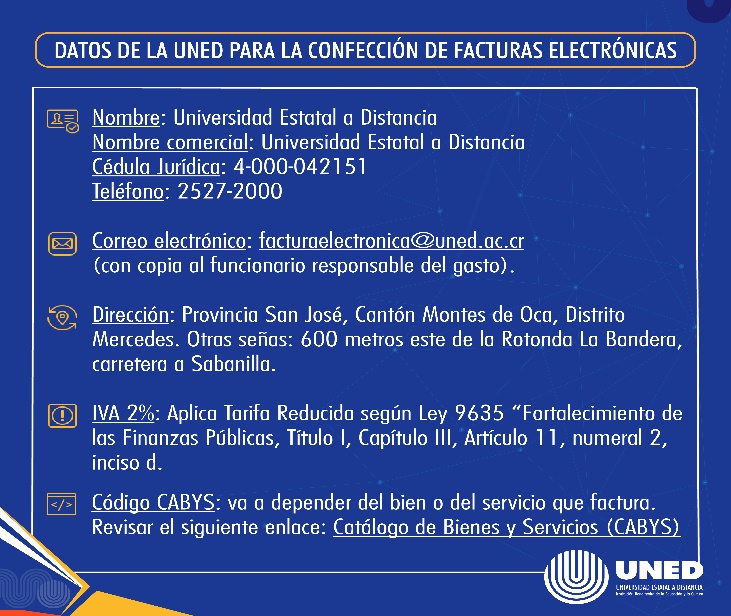  Plazo de vigencia de la oferta. Plazo de adjudicación.Correo electrónicoRedes socialesLlamada telefónicaN° Teléfono al proveedor que se contacta Nombre de la persona que atiende la llamada Hora de la llamada Observaciones En esta columna indique cualquier situación que usted considere necesaria aclarar. Ej: Dejó mensaje de voz. Nombre proveedor Precio  Nombre proveedor Precio  Tiempo de entrega Cumplimiento de características bien, servicio u obra Cumplimiento de Requisitos de admisibilidad (Ministerio Hacienda, C.C.S.S o cualquier otro requisito solicitado) 